Top of FormEJG CPA Advisors LLC
CERTIFIED PUBLIC ACCOUNTANTS
2021 INCOME TAX ORGANIZER
********************************************************Client Name: _________________________________  E-mail:_____________________
Telephone:  Day_______________________  Evening________________________
NOTES: If we DID NOT prepare your tax return last year, please bring a copy of last year's federal and state tax return to your appointment along with social security numbers and dates of birth. INCOME AND LOSSES CHECKLIST: Please check those that apply and provide necessary information.Bottom of FormEstimated Payments:  Please list date paid and amount for each quarter-
Fed:   QTR 1 _______________ QTR 2________________ QTR 3________________QTR 4_________________State: QTR 1 _______________ QTR 2________________ QTR 3________________QTR 4_________________ADDITIONAL INFORMATION AND COMMENTS - Note any changes in dependents, filing status or address.  List birthdates and social security numbers for new dependents.  Use separate sheet if necessary.
__________________________________________________________________________________________________________________________________________________________________________________________
Office: 22849 N 19th Ave, Suite 115, Phoenix, AZ  85027Phone: 602-971-5440 Fax: 602-971-1410 Email:  bud.gross@ejgcpaadvisors.comALTERNATIVE MOTOR VEHICLE CREDITDid you purchase a qualified fuel cell motor vehicle or plug-in electric drive motor vehicle in 2020?  If yes, bring purchase contract.Wages & Salaries - Provide all W-2's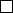  of Primary Residence – Provide copy of closing statements for Purchase and Non-employee Compensation - Provide 1099 Forms of Business Equipment - See page 3Interest Income - Provide Forms 1099 INT (List bank & amount below at additional info if no 1099 INT received) or Exchange of Rental Property - See page 4 or Exchange of Investment Property – See page 4Tax Exempt Interest - Provide all statements of tax-exempt interest (required under tax reform)Pension or Profit-Sharing Plan - Provide Form 1099-RDividend Income - Provide Forms 1099 DIVIRA Distributions - Provide Form 1099-R
Roth IRA Conversion - Provide Form 1099-RState Income Tax Refund - $____________Rental Income - See page 4
Estates and Trusts - Provide K-1 Forms Alimony Received - $____________Farming Income/Loss - Provide income & expensesPrizes & Awards - $____________Royalties - Provide income statements or Forms 1099Gambling Winnings & Hobby Income $_________Partnerships - Provide K-1 Forms Unemployment Compensation - $____________
 Provide Form 1099S Corporations - Provide K-1 Forms Social Security Income - $_________ Provide Form         SSA-1099Annuities - Provide income statements or Form 1099-RMedicare Premiums Paid - $____________Oil & Gas Income - Provide income & expense statementsBusiness Income/Loss - See page 3Foreign Income or Assets - Provide statements of Stock - See page 2Non-Business Bad Debts – Provide detail of Mutual Fund Shares - See page 2Debt Forgiveness – Provide statements (1099-C or A)Stock Options - See page 2Other Income & Losses:  _____________________Worthless Stock - See page 2At anytime during 2021, did you receive, sell, send, exchange or acquire any virtual currency? _Y or N____ of Business Real Estate - See page 4ADJUSTMENTS TO INCOMETaxpayer Spouse IRA Contribution-Deductible________________________   Interest Penalty (Early Withdrawal)             ________________IRA Contribution-Non-Deductible________________________   Self-Employed Health Insurance (100%)         ________________Roth IRA Contribution________________________   Health Savings Account                                   ________________Keogh/SEP Contribution________________________   Qualified Student Loan Interest Paid               ________________Alimony Paid________________________   Reservists or Performing Artist Expenses        ________________SS# of Alimony Recipient________________________  Moving Expenses for Members of the Armed Forces ___________Tuition Expense________________________  Teacher’s Out-of-Pocket Expenses                            ____________SCHEDULE A (Additions to standard deduction)MEDICALCASUALTY OR THEFT LOSS FOR FEDERAL DISASTERCASUALTY OR THEFT LOSS FOR FEDERAL DISASTERHealth Insurance ____________Bring information Bring information Long Term Care Insurance____________Prescription Medicine____________MISCELLANEOUS DEDUCTIONSMISCELLANEOUS DEDUCTIONSDoctors, Dentists & Nurses____________Gambling Losses____________Hospitals & Nursing Homes____________Casualty and Thefts (income producing property)____________Eyeglasses____________Estate Tax Deduction (Form 1041 K-1)____________Lodging & Transportation (Out of Pocket Expenses)____________Repayment of Income____________Number of Medical Miles_____________Disability Related Employee Business Expenses____________TAXES PAIDReal Estate ____________Other___________________________________State Income Tax____________________________________________________Personal Property Tax (Vehicle, ATV, boat, etc.)____________________________________________________Other Taxes (Include sales tax on new vehicle)____________INTEREST PAID (Only original acquisition debt + improvements)Principal Home Mortgages (Form 1098)____________Home Improvement Loan (Form 1098)____________Second Home Mortgages____________Mortgage Interest Paid to Individuals____________Name, Address & SS#______________________________Investment Interest Paid____________Home Purchase Points (Pd. by Buyer)____________Home Purchase Points (Pd. by Seller)____________Home Refinance Points____________Life of Refinanced Loan (# of Years)____________Life of Refinanced Loan (# of Years)____________Mortgage Insurance Premiums                               ____________CHARITABLE CONTRIBUTIONS (provide cash contributions even if not itemizing for 2021)CHARITABLE CONTRIBUTIONS (provide cash contributions even if not itemizing for 2021)CHARITABLE CONTRIBUTIONS (provide cash contributions even if not itemizing for 2021)CHARITABLE CONTRIBUTIONS (provide cash contributions even if not itemizing for 2021)Must have receipts for all deductions  ____________Noncash - Bring Receipts____________No deduction for cash without statement from charity also need statement from charity on donations of $250 or greaterFor noncash donations greater than $500, need to report additional detail on the tax return (date purchased, date gifted, cost, fair market value, organization name and address)For noncash donations greater than $500, need to report additional detail on the tax return (date purchased, date gifted, cost, fair market value, organization name and address)Number of Charitable Miles ____________Tax-free contributions of IRA funds to charity   ____________For help valuing fair market value of used items – go to satruck.org/home/DonationValueGuideSCHEDULE CBUSINESS EXPENSESBUSINESS EXPENSESBUSINESS EXPENSESBUSINESS EQUIPMENT SALES OR TRADE INBUSINESS EQUIPMENT SALES OR TRADE IN(SELF EMPLOYED)  Must answer!(SELF EMPLOYED)  Must answer!(SELF EMPLOYED)  Must answer!(SELF EMPLOYED)  Must answer!(SELF EMPLOYED)  Must answer!Description_______________Did you pay anyone > $600 for services & did you prepare 1099-Misc or NEC forms?Did you pay anyone > $600 for services & did you prepare 1099-Misc or NEC forms?Did you pay anyone > $600 for services & did you prepare 1099-Misc or NEC forms?Yes or no Date_______________BUSINESS VEHICLEBUSINESS VEHICLEBUSINESS VEHICLESales Price_______________Provide purchase papers and trade-in information the first year the vehicle is Provide purchase papers and trade-in information the first year the vehicle is Provide purchase papers and trade-in information the first year the vehicle is Provide purchase papers and trade-in information the first year the vehicle is Provide purchase papers and trade-in information the first year the vehicle is depreciated. Provide tax return showing depreciation if we did not preparedepreciated. Provide tax return showing depreciation if we did not preparedepreciated. Provide tax return showing depreciation if we did not preparedepreciated. Provide tax return showing depreciation if we did not preparedepreciated. Provide tax return showing depreciation if we did not prepareSELF-EMPLOYED BUSINESS INCOMESELF-EMPLOYED BUSINESS INCOMEthat return.that return.that return.Vehicle #1Vehicle #2Please provide QuickBooks file or accounting records. Provide copies of Please provide QuickBooks file or accounting records. Provide copies of Description (Make & Year)Description (Make & Year)Description (Make & Year)________________________all Forms 1099 showing income receivedall Forms 1099 showing income receivedSUV Over 6,000 lbs. GVWR? (Yes or No)SUV Over 6,000 lbs. GVWR? (Yes or No)SUV Over 6,000 lbs. GVWR? (Yes or No)________________________Income________________Purchase DatePurchase DatePurchase Date________________________Beginning Inventory________________Commuting Mileage driven in 2020Commuting Mileage driven in 2020Commuting Mileage driven in 2020________________________Inventory Purchases________________Business Mileage driven in 2020Business Mileage driven in 2020Business Mileage driven in 2020________________________Ending Inventory________________Total Mileage  driven in 2020Total Mileage  driven in 2020Total Mileage  driven in 2020________________________Other Cost of Sales________________Medical milesMedical milesMedical miles________________________Accounting Fees                                     ________________Accounting Fees                                     ________________Charitable milesCharitable milesCharitable miles________________________Advertising________________________________________Business Bad Debts________________Gas, Oil, LubeGas, Oil, LubeGas, Oil, Lube________________________Bank Charges________________RepairsRepairsRepairs________________________Interest on Business Property________________TiresTiresTires________________________Commissions________________Wash/WaxWash/WaxWash/Wax________________________Dues, Licenses & Publ. (No Club Dues)________________InsuranceInsuranceInsurance_______________________Employee Benefits________________Licenses, Fees, State TaxesLicenses, Fees, State TaxesLicenses, Fees, State Taxes________________________Freight & Transportation________________Parking & TollsParking & TollsParking & Tolls________________________Insurance - Other________________InterestInterestInterest________________________Legal & Professional________________Lease PaymentsLease PaymentsLease Payments________________________Interest on Business Loans________________OtherOtherOther________________________Office Supplies________________OFFICE AT HOMEOFFICE AT HOMEOFFICE AT HOMEPostage________________Office sq. ft.Office sq. ft.Office sq. ft.________________________Rent________________Total sq. ft.Total sq. ft.Total sq. ft.________________________Rent of Equipment________________Cost of HomeCost of HomeCost of Home________________________Repairs & Maintenance________________Date PurchasedDate PurchasedDate Purchased________________________Materials & Supplies________________ImprovementsImprovementsImprovements________________________Taxes________________Utilities (Elect/Gas/Water/Trash)Utilities (Elect/Gas/Water/Trash)Utilities (Elect/Gas/Water/Trash)________________________Telephone________________Home InsuranceHome InsuranceHome Insurance________________________----Base Charges (Business Line Only)________________Repairs & MaintenanceRepairs & MaintenanceRepairs & Maintenance________________________----Long Distance Charges________________Home RentHome RentHome Rent________________________----Telephone Optional Features________________2nd Telephone Line2nd Telephone Line2nd Telephone Line________________________----Mobile Phone________________Long Distance Business ChargesLong Distance Business ChargesLong Distance Business Charges________________________Travel (Transportation & Lodging Only)________________Telephone Optional FeaturesTelephone Optional FeaturesTelephone Optional Features________________________Business Meals (No Entertainment)________________OtherOtherOther________________________Educational & Seminars________________Utilities________________BUSINESS EQUIPMENT PURCHASESBUSINESS EQUIPMENT PURCHASESBUSINESS EQUIPMENT PURCHASESBUSINESS EQUIPMENT PURCHASESBUSINESS EQUIPMENT PURCHASESWages & Salaries________________Provide copy of latest tax return showing depreciation of business equipment if we did not prepare the return.Provide copy of latest tax return showing depreciation of business equipment if we did not prepare the return.Provide copy of latest tax return showing depreciation of business equipment if we did not prepare the return.Provide copy of latest tax return showing depreciation of business equipment if we did not prepare the return.Provide copy of latest tax return showing depreciation of business equipment if we did not prepare the return.Contract Labor________________Other Expenses________________DescriptionDescriptionDescription_______________________________________________________________________________________________________________DateDateDate_______________________________________________________________________________________________________________Purchase PricePurchase PricePurchase Price________________________________________________________________SCHEDULE D OF INVESTMENT PROPERTY - STOCKS, OPTIONS, MUTUAL FUND SHARES, LAND, ETC. OF INVESTMENT PROPERTY - STOCKS, OPTIONS, MUTUAL FUND SHARES, LAND, ETC. OF INVESTMENT PROPERTY - STOCKS, OPTIONS, MUTUAL FUND SHARES, LAND, ETC. OF INVESTMENT PROPERTY - STOCKS, OPTIONS, MUTUAL FUND SHARES, LAND, ETC. OF INVESTMENT PROPERTY - STOCKS, OPTIONS, MUTUAL FUND SHARES, LAND, ETC. OF INVESTMENT PROPERTY - STOCKS, OPTIONS, MUTUAL FUND SHARES, LAND, ETC.*Please provide detailed Form 1099 brokerage statements to help reduce timeand IRS questions.  If no statements, please list below:DescriptionDate AcquiredDate SoldSales Price*Cost or BasisGain (Loss)___________________________________________________________________________________________________________________________________________________________________________________________________________________________________________________________________________________________________________________________________________________________________________Continue on separate sheet if needed *Provide brokerage statements *Provide brokerage statements *Provide brokerage statements *Provide brokerage statements *Provide brokerage statementsSCHEDULE EINCOME FROM RENTAL PROPERTIES OR INCOME FROM RENTAL PROPERTIES OR INCOME FROM RENTAL PROPERTIES OR Prop AProp BROYALTY INCOMEROYALTY INCOMEROYALTY INCOMETelephone:
----Base Charge (2nd Line)________________________Property A Description_______________________________Property A Description_______________________________Property A Description_______________________________----Long Distance Charges________________________Property B Description _______________________________Property B Description _______________________________Property B Description _______________________________Utilities________________________Prop AProp BOther Expenses____________________________________Rent Received________________________________________________________________________Royalty Received________________________________________________________________________Advertising________________________________________________________________________Association Dues________________________ OR EXCHANGE OF RENTAL OR BUSINESS PROPERTY  OR EXCHANGE OF RENTAL OR BUSINESS PROPERTY  OR EXCHANGE OF RENTAL OR BUSINESS PROPERTY Automobile & Travel________________________REAL ESTATEREAL ESTATEREAL ESTATEBank Charges________________________Provide latest tax return showing depreciation of property if we didProvide latest tax return showing depreciation of property if we didProvide latest tax return showing depreciation of property if we didCleaning & Maintenance________________________not prepare the return. Provide closing statements showing originalnot prepare the return. Provide closing statements showing originalnot prepare the return. Provide closing statements showing originalCommission________________________purchase and the sale this year of real estate. Provide dates andpurchase and the sale this year of real estate. Provide dates andpurchase and the sale this year of real estate. Provide dates andGardening & Lawn________________________selling prices of rental and business equipment.selling prices of rental and business equipment.selling prices of rental and business equipment.Insurance________________________Description _______________________Date _________Sales $____________Legal & Professional________________________Description _______________________Date _________Sales $____________Licenses & Permits________________________Description _______________________Date _________Sales $____________Management Fees________________________PURCHASE OF NEW RENTAL PROPERTY ANDPURCHASE OF NEW RENTAL PROPERTY ANDPURCHASE OF NEW RENTAL PROPERTY ANDMiscellaneous________________________FURNITURE OR EQUIPMENTFURNITURE OR EQUIPMENTFURNITURE OR EQUIPMENTMortgage Interest (Form 1098)________________________Provide closing statements showing purchase of real estate. Provide cost andProvide closing statements showing purchase of real estate. Provide cost andProvide closing statements showing purchase of real estate. Provide cost andMortgage Interest Paid to Individuals________________________date of purchase for furniture and equipment.date of purchase for furniture and equipment.date of purchase for furniture and equipment.Other Interest________________________Description ___________________________Date_________Cost _____________Painting & Decorating________________________Description _______________________Date _________Cost _____________ Control________________________Description _______________________Date _________Cost _____________Plumbing & Electrical________________________DEPRECIATION OF RENTAL PROPERTYDEPRECIATION OF RENTAL PROPERTYDEPRECIATION OF RENTAL PROPERTYRepairs________________________Provide last tax return showing depreciation for the rental propertiesProvide last tax return showing depreciation for the rental propertiesProvide last tax return showing depreciation for the rental propertiesSupplies________________________and furniture if we did not prepare the return.and furniture if we did not prepare the return.and furniture if we did not prepare the return.Taxes________________________Did you pay anyone > $600 for services & did you prepare 1099-Misc or NEC forms?               Yes or No (Must answer!)Did you pay anyone > $600 for services & did you prepare 1099-Misc or NEC forms?               Yes or No (Must answer!)Did you pay anyone > $600 for services & did you prepare 1099-Misc or NEC forms?               Yes or No (Must answer!)TAX CREDITSCHILD DEPENDENT CARE EXPENSESCHILD DEPENDENT CARE EXPENSESCHILD DEPENDENT CARE EXPENSESFed ID# or SS#Dependent's NameDay Care ProviderDay Care ProviderAddressRequiredAmount____________________________________________________________________________________________________________________________________________________________________________________________________________________________________________________________________________________________ADOPTION CREDIT$__________________________$__________________________FOREIGN TAX CREDIT$__________________________________$__________________________________(i.e. fees, court costs, attorney fees, and travel)(i.e. fees, court costs, attorney fees, and travel)(i.e. fees, court costs, attorney fees, and travel)Provide Information as paid/WHSMALL BUSINESS HEALTH CARESMALL BUSINESS HEALTH CARESMALL BUSINESS HEALTH CARERESIDENTIAL ENERGY CREDITSRESIDENTIAL ENERGY CREDITSDoes your business pay for employee health care costs?  Yes or NoDoes your business pay for employee health care costs?  Yes or NoDoes your business pay for employee health care costs?  Yes or NoDid you purchase insurance through SCORE?Did you purchase insurance through SCORE?Yes or NoEnergy Efficient Property Credit (credit up to 30% of cost)Cost – Bring ReceiptsCost – Bring ReceiptsSolar Electric______________________________________________________Solar Water heating ______________________________________________________Fuel Cells______________________________________________________Small Wind & geothermal heat pumps______________________________________________________ACA PREMIUM TAX CREDITDid you purchase health insurance on the marketplace?Did you receive an advanced    credit?   Yes or No                                                              ACA PREMIUM TAX CREDITDid you purchase health insurance on the marketplace?Did you receive an advanced    credit?   Yes or No                                                              Yes or No  (If yes, please bring    Form 1095-A)EDUCATION CREDITSAMERICAN OPPORTUNITY CREDIT: Tuition, Fees, Books (Provide     1098-T) (Only for the 1st 4 years of postsecondary education)AMERICAN OPPORTUNITY CREDIT: Tuition, Fees, Books (Provide     1098-T) (Only for the 1st 4 years of postsecondary education)AMERICAN OPPORTUNITY CREDIT: Tuition, Fees, Books (Provide     1098-T) (Only for the 1st 4 years of postsecondary education)LIFETIME LEARNING CREDIT: 20% of Tuition & Fees (Provide 1098-T)LIFETIME LEARNING CREDIT: 20% of Tuition & Fees (Provide 1098-T)Student____________________$_______________Student                                    $______________Student____________________$_______________MOVING EXPENSESArmed Forces Only in 2021Previous Address ________________________________________________________________Previous Address ________________________________________________________________Previous Address ________________________________________________________________Distance ____________________Distance ____________________Date of move ____________________________Moving Costs:    Lodging $_______________Travel$____________________